36 months All-In-Service		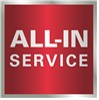 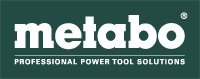 Metabo podmínky poskytování služby1 Oblast použitíSlužby, které jsou definovány specifikací služeb, platí pro vhodné akumulátorové nářadí Metabo, které byly zakoupeny jedním z autorizovaných partnerů LiHD.2 Servisní periodyKonečný spotřebitel může užívat veškeré výhody All -In-Servisu po dobu 36 měsíců po nákupu, počínaje online registrací na adrese www.metabo-service.com.3 RegistraceZakoupený stroj musí být registrován do 4 týdnů od zakoupení, Metabo poskytuje All-In-Service po dobu 36 měsíců, počínaje datem prodeje konečnému uživateli / zákazníkovi.Registrace je možná pouze online na adrese www.metabo-service.com.Chcete-li získat platnou registraci, online formulář musí být zcela vyplněn a správně.Poté kupující obdrží certifikát typu All-In-Service prostřednictvím e-mailu nebo si ho může vytisknout přímo.Potvrzení je vždy spojeno se strojem. Registrace je možná pouze v případě, že kupující souhlasí s uložením uvedených údajů.4 Přínosy služby All-in-Service4.1 Metabo provádí opravu způsobilých strojů (včetně baterií a nabíječek) v průběhu servisního období zdarma. To neplatí pro příslušenství a balení.Vymáháním požadavku na služby v rámci služby All-in-Service potvrzení resp. registrační výpis musí být přiložen k původnímu dokladem o prodeji (s datem prodeje).4.2 Namísto opravy může Metabo stroj vyměnit za stroj nový. Tento stroj nahradí poškozený stroj během zbývajícího období služby All-In-Service.4.3 Oprávněné stroje budou zasílány přes prodejní síť a skrze PPL, které musí být definováno určitou poštovní adresou včetně adresy. Po opravě budou stroje také vráceny na tuto adresu.Způsobilá osoba může vrátit stroje na jinou poštovní adresu, pokud je nová adresa jasně uvedena na žádosti o vyzvednutí. Nová poštovní adresa musí být definována adresou a výslovným jménem4.4 Společnost Metabo není povinna provést opravu bezplatně, pokud výrobní číslo výrobce na štítku již není čitelné. To není platné, pokud kupující nebo dealer může dokázat jiným způsobem, že stroj je způsobilý.4.5 Záruka a požadavky All -In-Servis4.5.1 Záruka "All-in-Service" platí:jestliže dodaný stroj nese materiávé nebo výrobní vadyjestliže jsou opotřebované součásti (jako jsou uhlíkové kartáče, ložiska, gumová manžeta, těsnění, spínače, baterie) jsou prokazatelně poškozeny řádným opotřebením díky správnému použití stroje4.5.2 Záruka zaniká v prípadě "All-In-Service":pokud je spotřební materiál poškozenpokud není stroj používán dle návodu k použití a dle parametru pro jeho nasazení v případě nevhodného použití strojů, zejména násilným poškozením (pád)v případě poškození v důsledku použití neoriginálního příslušenství nebo náhradních dílůu strojů do kterých byl proveden zásah ve srovnání s původními, zejména u demontovaných strojůjsou-li stroje používány s nepřetržitě vysokým zatížením, zejména při průmyslovém dlouhodobém užívání nebo při dlouhodobém nasazení stroje s nadprůměrnými nároky.Pokud se jedná o poškození následkem přírody, stejně jako o vodu, oheň nebo bleskJsou-li zaregistrovány více než tři reklamace nebo požadavky na službu All-In-Service pro běžné nedostatky na jednom produktu4.6 Neexistuje-li žádná smlouva typu All-In-Service resp. nárok na opravu, Metabo může vrátit neopravený stroj odesílateli s vrácením nákladů.5 Opravy a reklamace5.1 Pro uplatnění reklamace je nutné kontatkovat LiHD Partnera, který zajistí vyřízení opravy nebo reklamace.5.2 Pro opravu nebo reklamaci jsou potřebné následující informace:firemní adresa / dodací adresa pro zaslání vyřízené opravy či reklamaceservisní list s certifikátem služby All-In-Service6 Sběr, doba opravy a návrat6.1 Stroje budou dopravovány od partnera LiHD přidělenou společností Metabo. Pokud je oprava zaregistrována do pracovního dne do 15 hodin, stroj bude obvykle odesílán následující den.6.2 Vybrané stroje musí být připraveny k odeslání jednotlivě zabalené,              ne rozebrané.6.3 Po ukončení All-in Service budou stroje vráceny přepravní společnosti na poštovní adresu LiHD Partnera nebo zákazníka, což bylo zmíněno při registraci služby All-In-Service.